          Tu  -  TERZA UNIVERSITÀ -  2023/24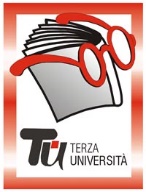                                                          Bergamo - TERZA FASECalendario  Modulo  n°182BRAIN FITNESS: UNA PALESTRA DI VITA DocenteNadia Carminati GiornoGiovedìOrario14.30 – 15.45    PeriodoDal 14 marzo al 30 maggio 2024 (10 incontri - € 40,00)SedeToolbox, via Nastro Azzurro 1/aArgomentoPSICOLOGIA (max 23)PresentazioneLe nostre competenze mentali rimangono integre finché ci manteniamo attivi, mentalmente e fisicamente. Il corso si propone di promuovere strategie di prevenzione al decadimento cognitivo e demenze attraverso una metodologia di intervento (La Palestra di Vita), metodo ideato nel 1995 dal Dott. Pietro Piumetti, psicologo, docente presso l’Università IUSTO di Torino. Le attività del metodo Palestra di Vita rappresentano delle importanti opportunità di riattivazione della mente, del cuore e del cervello” (Cesa- Bianchi, 2008). Il corso prevede dunque una serie di attività di gruppo molto coinvolgenti pianificate lungo un continuum del corso CHIARA-MENTE, precedute da brevi momenti di educazione alla salute sulle tematiche esposte. N.B. Il corso è riservato a chi ha frequentato “Chiara-mente”.Tutor114.03.2024L’INVECCHIAMENTO NON E’ UNA MALATTIA221.03.2024LA PREVENZIONE AI DECADIMENTI COGNITIVI E DEMENZE304.04.2024STILE DI VITA SANO: RIMETTERSI IN FORMA411.04.2024PIANIFICAZIONE: ATTIVARE L’EMPOWERMENT 518.04.2024LA CONCENTRAZIONE, COME POSSO ALLENARLA A CASA?602.05.2024PREGIUDIZI DA SMONTARE: TUTTI PERDIAMO LA MEMORIA?709.05.2024L’ORIENTAMENTO NELLO SPAZIO816.05.2024PERCHE’ E’ IMPORTANTE STARE IN RELAZIONE PER IL CERVELLO?9  23.05.2024COME UNO STILE DI VITA PASSIVO CONDIZIONA L’ AGILITA’ MENTALE10  30.05.2024IL LINGUAGGIO: NON IMPOVERIAMOLO